\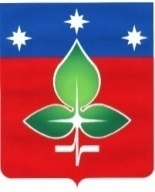 Ревизионная комиссия города ПущиноИНН 5039005761, КПП503901001, ОГРН 1165043053042ул. Строителей, д.18а , г. Пущино, Московская область, 142290Тел. (4967) 73-22-92; Fax: (4967) 73-55-08ЗАКЛЮЧЕНИЕ № 14по результатам финансово-экономической экспертизы проекта постановления Администрации городского округа Пущино «О внесении изменений в муниципальную программу «Безопасность и обеспечение безопасности жизнедеятельности населения» на 2020 – 2024 годы»«28» мая 2021 г.	Основание для проведения экспертизы: Настоящее заключение составлено по итогам финансово-экономической экспертизы проекта постановления Администрации городского округа Пущино «О внесении изменений в муниципальную программу «Безопасность и обеспечение безопасности жизнедеятельности населения» на 2020-2024 годы» на основании:- пункта 2 статьи 157 «Бюджетные полномочия органов государственного (муниципального) финансового контроля» Бюджетного кодекса Российской Федерации;- подпункта 7 пункта 2 статьи 9 «Основные полномочия контрольно-счетных органов» Федерального закона Российской Федерации от 07.02.2011 № 6-ФЗ «Об общих принципах организации и деятельности контрольно-счетных органов субъектов Российской Федерации и муниципальных образований»;- подпункта 3 пункта 4.9 статьи 4 Положения о Ревизионной комиссии города Пущино, утвержденного Решением Совета депутатов города от 19 февраля 2015 г. N 68/13 (с изменениями и дополнениями);- пункта 4 раздела IV Порядка формирования и реализации муниципальных программ городского округа Пущино Московской области, утвержденного Постановлением Администрации городского округа Пущино от 08.11.2016 № 515-п (с изменениями и дополнениями).	1. Цель экспертизы: правомерность внесения изменений в утвержденную муниципальную программу, выявление факторов риска при формировании средств бюджета, создающих условия для последующего неправомерного и (или) неэффективного использования средств бюджета, анализ достоверности оценки объема расходных обязательств, оценка правомерности и обоснованности структуры расходных обязательств муниципальной программы «Безопасность и обеспечение безопасности жизнедеятельности населения» на 2020-2024 годы (далее – проект Программы).2. Предмет экспертизы: проект Программы, материалы и документы финансово-экономических обоснований указанного проекта в части, касающейся расходных обязательств городского округа Пущино.3. Правовую основу финансово-экономической экспертизы проекта Программы составляют следующие правовые акты: Бюджетный кодекс Российской Федерации, Федеральный закон от 06.10.2003 № 131-ФЗ «Об общих принципах организации местного самоуправления в Российской Федерации», постановление Администрации городского округа  Пущино от 25.11.2019 №492-п «Об утверждении перечня муниципальных программ городского округа Пущино», Распоряжение  председателя Ревизионной комиссии города Пущино от 17 февраля  2020 года № 04 «Об утверждении Стандарта внешнего муниципального финансового контроля «Проведение финансово-экономической экспертизы». В соответствии с Постановлением Администрации города Пущино от 08.11.2016 №515-п «Об утверждении порядка разработки и реализации муниципальных программ городского округа Пущино Московской области» (с изменениями и дополнениями) с проектом Программы представлены следующие документы:Постановление «О внесении изменений в муниципальную программу «Безопасность и обеспечение безопасности жизнедеятельности населения» на 2020 – 2024 годы»;Паспорт проекта Программы;Общая характеристика сферы реализации муниципальной программы «Безопасность и обеспечение безопасности жизнедеятельности населения» на 2020 – 2024 годы, основные проблемы в сфере безопасности и борьбы с преступностьюПрогноз развития сферы обеспечения общественной безопасности и правопорядка на территории городского округа Пущино, включая возможные варианты решения проблемы, оценку преимуществ и рисков, возникающих при выборе различных вариантов решения проблемы;Перечень подпрограмм Программы;Цели и задачи муниципальной Программы;Обобщенная характеристика основных мероприятий с обоснованием необходимости их осуществления;Планируемые результаты реализации Программы;Методика расчета значений показателей реализации проекта Программы;Порядок взаимодействия исполнителей Программы, ответственных за выполнение мероприятий Программы, и Муниципального заказчика Программы, механизм реализации Программы;Состав, форма и сроки представления отчетности о ходе реализации мероприятий Программы (подпрограммы);Подпрограммы:- Подпрограмма 1 «Профилактика преступлений и иных правонарушений» (паспорт, перечень мероприятий);- Подпрограмма 2 «Снижение рисков возникновения и смягчение последствий чрезвычайных ситуаций природного и техногенного характера» (паспорт, перечень мероприятий);- Подпрограмма 3 «Развитие и совершенствование систем оповещения и информирования населения Московской области» (паспорт, перечень мероприятий);- Подпрограмма 4 «Обеспечение пожарной безопасности» (паспорт, перечень мероприятий);- Подпрограмма 5 «Обеспечение мероприятий гражданской обороны» (паспорт, перечень мероприятий);- Подпрограмма 6 «Обеспечивающая подпрограмма» (паспорт, перечень мероприятий);13) Пояснительная записка.4. При проведении экспертизы представленного проекта постановления установлено следующее:4.1.  Внесение изменений в муниципальную программу соответствует п.1 раздела IV постановления Администрации города Пущино от 08.11.2016 № 515-п «Об утверждении Порядка разработки и реализации муниципальных программ городского округа Пущино Московской области» (с изменениями и дополнениями).4.2. В нарушение Постановления администрации городского округа Пущино «О внесении изменений в постановление Администрации города Пущино от 08.11.2016 № 515-п «Об утверждении Порядка разработки и реализации муниципальных программ городского округа Пущино Московской области» в структуру проекта Программы не включена характеристика проблем по каждой Подпрограмме, решаемых посредством мероприятий, и концептуальные направления реформирования, модернизации, преобразования отдельных сфер социально-экономического развития городского округа Пущино Московской области, реализуемых в рамках Подпрограмм.4.3. Объем финансирования приведен в соответствие с Решением совета депутатов городского округа Пущино №121/24 от 03.12.2020 года «О внесении изменений в решение Совета депутатов городского округа Пущино от 28.11.2019 № 28/06 «О бюджете городского округа Пущино на 2020 год и на плановый период 2021 и 2022 годов» и №147/31 от 22.04.2021 «О внесении изменений в Решение совета депутатов городского округа Пущино от 10.12.2020 №122/25 «О бюджете городского округа Пущино на 2021 год и плановый период 2022 и 2023 годов». Изменение объемов финансирования программы приведены в Таблице №1.Таблица №1  Общий объем финансирования муниципальной программы возрос на 17,4% или 14220 тыс. рублей в связи с увеличением финансирования за счет средств бюджета городского округа Пущино:- увеличилось финансирование в общей сумме на 267 тыс. рублей за счет средств бюджета городского округа в 2022, 2023 и 2024 годах и на 975,5 тыс. рублей в 2021 году в Основном мероприятии 01. «Повышение степени антитеррористической защищенности социально значимых объектов, находящихся в собственности муниципального образования, и мест с массовым пребыванием людей» Подпрограммы 1 «Профилактика преступлений и иных правонарушений»;- сократилось финансирование в общей сумме на 32 тыс. рублей за счет средств бюджета городского округа в 2021, 2022, 2023 и 2024 годах в Основном мероприятии 02. «Обеспечение деятельности общественных объединений правоохранительной направленности» Подпрограммы 1 «Профилактика преступлений и иных правонарушений»;- увеличилось финансирование на 92 тыс. рублей за счет средств бюджета городского округа в 2021, 2022, 2023 и 2024 годах в Основном мероприятии 03. «Реализация мероприятий по обеспечению общественного порядка и общественной безопасности, профилактике проявлений экстремизма на территории муниципального образования Московской области» Подпрограммы 1 «Профилактика преступлений и иных правонарушений»;- увеличилось финансирование на 1664 тыс. рублей в 2021 году и в общей сумме 5292 тыс. рублей за счет средств бюджета городского округа в 2022, 2023 и 2024 годах в Основном мероприятии 04. «Развертывание элементов системы технологического обеспечения региональной общественной безопасности и оперативного управления «Безопасный регион» Подпрограммы 1 «Профилактика преступлений и иных правонарушений»;- увеличилось финансирование в общей сумме на 80 тыс. рублей за счет средств бюджета городского округа в 2021, 2022, 2023 и 2024 годах в Основном мероприятии 05. «Профилактика наркомании и токсикомании, проведение ежегодных медицинских осмотров школьников и студентов, обучающихся в образовательных организациях Московской области, с целью раннего выявления незаконного потребления наркотических средств и психотропных веществ, медицинских осмотров призывников в Военном комиссариате Московской области» Подпрограммы 1 «Профилактика преступлений и иных правонарушений»;-  увеличилось финансирование из средств бюджета городского округа на 83 тыс. рулей в 2020 году, в общей сумме на 1812,34 тыс. рублей в 2021-2022 годах, в общей сумме на 2320,34 тыс. рублей в 2023-2024 годах в Основном мероприятии 7.0. «Развитие похоронного дела на территории Московской области» Подпрограммы 1 «Профилактика преступлений и иных правонарушений»;- увеличилось финансирование за счет средств городского округа на 262,9 тыс. рублей в 2020 году, на 474 тыс. рублей в 2021 году в Основном мероприятии 1. «Осуществление мероприятий по защите и смягчению последствий от чрезвычайных ситуаций природного и техногенного характера населения и территорий Московской области» Подпрограммы 2 «Снижение рисков возникновения и смягчение последствий чрезвычайных ситуаций природного и техногенного характера»;- сократилось финансирование за счет средств бюджета городского округа в общей сумме на 75 тыс. рублей в 2022, 2023 и 2024 годах Основном мероприятии 1. «Осуществление мероприятий по защите и смягчению последствий от чрезвычайных ситуаций природного и техногенного характера населения и территорий Московской области» Подпрограммы 2 «Снижение рисков возникновения и смягчение последствий чрезвычайных ситуаций природного и техногенного характера»;- увеличилось финансирование в общей сумме на 120 тыс. рублей за счет средств бюджета городского округа в 2021, 2022, 2023 и 2024 годах Основное мероприятие 2. «Выполнение мероприятий по безопасности населения на водных объектах, расположенных на территории муниципального образования» Подпрограммы 2 «Снижение рисков возникновения и смягчение последствий чрезвычайных ситуаций природного и техногенного характера»;- увеличилось финансирование в общей сумме на 8 тыс. рублей за счет средств бюджета городского округа в 2021, 2022, 2023 и 2024 годах за счет средств бюджета городского округа в Основном мероприятии 3. «Создание, содержание системно-аппаратного комплекса «Безопасный город» на территории Московской области» Подпрограммы 2 «Снижение рисков возникновения и смягчение последствий чрезвычайных ситуаций природного и техногенного характера»;	- увеличилось финансирование на 17,7 тыс. рублей в 2021 году за счет средств бюджета городского округа в Основном мероприятии 1. «Создание, развитие и поддержание в постоянной готовности систем оповещения населения об опасностях, возникающих при военных конфликтах или вследствие этих конфликтов, а также при чрезвычайных ситуациях природного и техногенного характера (происшествиях) на территории Московской области» Подпрограммы 3 «Развитие и совершенствование систем оповещения и информирования населения Московской области»;	- сократилось финансирование в общей сумме на 30 тыс. рублей за счет средств бюджета городского округа в Основном мероприятии 1. «Создание, развитие и поддержание в постоянной готовности систем оповещения населения об опасностях, возникающих при военных конфликтах или вследствие этих конфликтов, а также при чрезвычайных ситуациях природного и техногенного характера (происшествиях) на территории Московской области» Подпрограммы 3 «Развитие и совершенствование систем оповещения и информирования населения Московской области»;	- увеличилось финансирование в общей сумме на 32 тыс. рублей в 2021, 2022, 2023 и 2024 годах за счет средств бюджета городского округа в Основном мероприятии 1. «Повышение степени пожарной безопасности» Подпрограммы 4 «Обеспечение пожарной безопасности»;	- увеличилось финансирование на 339 тыс. рублей в 2021 году и в общей сумме на 705 тыс. рублей в 2022, 2023 и 2024 годах в Основном мероприятии 2. «Обеспечение готовности защитных сооружений и других объектов гражданской обороны на территории муниципальных образований Московской области» Подпрограммы 5 «Обеспечение мероприятий гражданской обороны»	- увеличилось финансирование на 11,1 тыс. рублей в 2020 году, на 78 тыс. рублей в 2021 году, в общей сумме 231 тыс. рублей в 2022, 2023 и 2024 годах за счет средств бюджета городского округа в Основном мероприятии 1. «Создание условий для реализации полномочий органов местного самоуправления» Подпрограммы 6 «Обеспечивающая подпрограмма».	5. Выводы: изменения в муниципальную программу «Безопасность и обеспечение безопасности жизнедеятельности населения» на 2020-2024 годы вносятся в соответствии со ст.179 Бюджетного кодекса РФ. Объем финансирования муниципальной программы, соответствует объемам бюджетных ассигнований, предусмотренных Решением Совета депутатов городского округа Пущино №121/24 от 03.12.2020 года «О внесении изменений в решение Совета депутатов городского округа Пущино от 28.11.2019 № 28/06 «О бюджете городского округа Пущино на 2020 год и на плановый период 2021 и 2022 годов» и №147/31 от 22.04.2021 «О внесении изменений в Решение совета депутатов городского округа Пущино от 10.12.2020 №122/25 «О бюджете городского округа Пущино на 2021 год и плановый период 2022 и 2023 годов».6. Предложения: в соответствии с Постановлением администрации городского округа Пущино «О внесении изменений в постановление Администрации города Пущино от 08.11.2016 № 515-п «Об утверждении Порядка разработки и реализации муниципальных программ городского округа Пущино Московской области» включить в структуру проекта Программы характеристику проблем по каждой Подпрограмме, решаемых посредством мероприятий, и концептуальные направления реформирования, модернизации, преобразования отдельных сфер социально-экономического развития городского округа Пущино Московской области, реализуемых в рамках Подпрограмм.Председатель                                                                                                         Е.Е. ПрасоловаИсточники финансирования муниципальной программы, в том числе по годам:Расходы (тыс. рублей)Расходы (тыс. рублей)Расходы (тыс. рублей)Расходы (тыс. рублей)Расходы (тыс. рублей)Расходы (тыс. рублей)Источники финансирования муниципальной программы, в том числе по годам:Всего2020 год2021 год2022 год2023 год2024 годМП «Безопасность и обеспечение безопасности жизнедеятельности населения» на 2020 – 2024 годы Всего, в том числе по годам:817881787615978159781597815978Средства федерального бюджета000000Средства бюджета Московской области1270254254254254254Средства бюджета городского округа805181762215724157241572415724Внебюджетные источники000000ПРОЕКТ МП «Безопасность и обеспечение безопасности жизнедеятельности населения» на 2020 – 2024 годы, Всего, в том числе по годам:959051813020507,419089,219089,219089,2Средства федерального бюджета000000Средства бюджета Московской области1298254261261261261Средства бюджета городского округа946071787620246,418828,218828,218828,2Внебюджетные источники000000